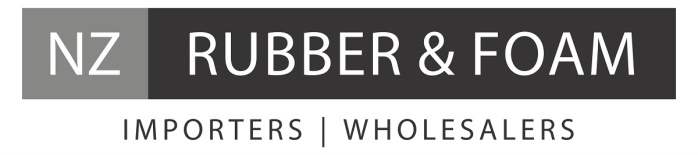 Silicone RubberGasketsHeat Sealing EquipmentColourClear/WhiteHardness60 +/-5 ShoreATensile Strength6MPAElongation300%Temperature Range-50°C to 200°CSurfaceSmoothDensity1.25g/cm³